AVIS DE CONVOCATIONAssemblée générale des paroissiensDimanche 17 novembre à 11h30, salle Mgr André RivestEn vue de l’élection de deux marguilliersVous êtes, par la présente, convoqués à une assemblée de paroissiens qui aura lieu le 17 novembre 2019, après la célébration de 10h30, dans la salle Mgr André Rivest (entrée dans l’église à l’avant); elle a pour but l’élection de deux marguilliers.  Messieurs François Farès et Charles Uzarama terminent un premier mandat et sont, selon la loi, rééligibles pour un deuxième mandat.  Cependant M. Farès ne se représente pas mais demeure disponible pour des services ponctuels. Bienvenue à cette assembléeEt merci d’avoir à cœur votre paroisse!Votre curé, Charles**************************************************Ce qu’est un marguillier, une marguillièreUn marguillier, une marguillière c’est un paroissien ou une paroissienne élu comme administrateur d’une corporation civile et religieuse qui possède des biens matériels dans le but de faciliter l’exercice de la religion catholique romaine.Bien entendu, il n’est pas nécessaire d’être administrateur de profession mais d’avoir à cœur la bonne gestion des biens de la paroisse et d’offrir un peu de temps dans ce but.Chers paroissiens,Dimanche dernier à la messe de 10h30 j’ai été vraiment surpris et touché par la fête surprise organisée pour souligner mes 20 ans à votre service.  Une initiative de Sr Mariette avec la complicité des membres de Partage St-Maxime, dont ses sœurs Nicole et Claire, de d’autres bénévoles et denotre diacre Pascal. Je vous remercie tous! Vous formez une belle communauté et je demande au Seigneur de vous bénir.Votre curé CharlesCOMMÉMORATION DE NOS DÉFUNTS LE 10 NOVEMBRE À 10h30Lors de cette célébration nous ferons mémoire de nos défunts depuis les 12 derniers mois.  Nous mentionnerons aussi le nom des défunts de vos familles même s’ils n’ont pas eu leurs funérailles dans notre église; veuillez nous laisser leur nom en téléphonant au presbytère 450-681-1977. À la fin de la célébration nous remettrons une rose blanche en souvenir à un représentant de chaque famille.COLLECTE ANNUELLE 2019- RAPPELUne estimation sommaire des travaux dépasse 250,000$.    Nous devons donc répartir les travaux à entreprendre sur plusieurs années.  Nous sollicitons votre appui financier sachant quevous répondrez généreusement.N.B. : Si vous n’avez pas reçu la lettre de la collecte annuelle, veuillez prendre un exemplaire sur une des tables à l’arrière de l’église.Au nom de tous, merci de votre généreux soutien!Vos marguilliers et votre curé CharlesLes boîtes d’enveloppes pour 2020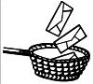 Les boîtes sont distribuées ce samedi 2 et ce dimanche 3 novembre à l’arrière de l’église.Elles sont aussi disponibles au presbytère.Ceux qui désirent les prendre peuvent passer les récupérer; appelez auparavant au 450-681-1977 pour que nous puissions vous les préparer.Renouveau charismatique catholique de MontréalDate : Samedi, le 16 novembre 2019, de 9h à 17h30Lieu : sous-sol de l’église St-Martin, 4080, boul. St-Martin O.Conférencier invité : M. Jacques Gauthier (voir affiche)Animateurs musicaux : Denise et Stéphane HoudeAdmission : 5$Apportez votre lunchAu babillard :16 novembre  à St-Martin :  Renouveau Charismatique 16 novembre :  Samedi spirituel avec Alain Dumont Pensée de la semaine : Voici la Bonne Nouvelle : sache que tu es aimé de Dieu,tel que tu es, quel que soit ton passé.Efforce-toi de correspondre à son amour.Saint AugustinPOUR CROÎTRE DANS LA FOIS.V.P. VOUS INSCRIRE SI VOUS NE L’AVEZ DÉJÀ FAIT ET DÉPOSER VOTRE COUPON À LA QUÊTE NOM DE FAMILLE : _______________________________PRÉNOM : ________________________________________TÉLÉPHONE : _____________________________________ADRESSE : _______________________________________Vous désirez, vous informer ⸋, participer ⸋ ou devenir bénévole ⸋  aux diverses activités paroissiales.  Vous désirez une boîte d’enveloppes pour vos offrandes du dimanche ⸋.NOVEMBRECÉLÉBRATIONS  EUCHARISTIQUESNOVEMBRECÉLÉBRATIONS  EUCHARISTIQUESNOVEMBRECÉLÉBRATIONS  EUCHARISTIQUESNOVEMBRECÉLÉBRATIONS  EUCHARISTIQUESNOVEMBRECÉLÉBRATIONS  EUCHARISTIQUESNOVEMBRECÉLÉBRATIONS  EUCHARISTIQUESNOVEMBRECÉLÉBRATIONS  EUCHARISTIQUESSam 2 nov16h30Sam 2 nov16h30Sam 2 nov16h30Défunts familles Ferrarin et PatrizioThérèse Brault ----------------------------- Lise AudetDéfunts familles Ferrarin et PatrizioThérèse Brault ----------------------------- Lise AudetDéfunts familles Ferrarin et PatrizioThérèse Brault ----------------------------- Lise AudetDéfunts familles Ferrarin et PatrizioThérèse Brault ----------------------------- Lise AudetDim 3 nov  10h3031edimancheordinaireDim 3 nov  10h3031edimancheordinaireDim 3 nov  10h3031edimancheordinaireGuy Frappier ------------- Offrandes aux funéraillesMonique Lavoie ---------- Offrandes aux funéraillesGuy Frappier ------------- Offrandes aux funéraillesMonique Lavoie ---------- Offrandes aux funéraillesGuy Frappier ------------- Offrandes aux funéraillesMonique Lavoie ---------- Offrandes aux funéraillesGuy Frappier ------------- Offrandes aux funéraillesMonique Lavoie ---------- Offrandes aux funéraillesLun4 nov16h30Lun4 nov16h30Lun4 nov16h30Défunts famille CouvretteLouise Servant Potvin -------------------- Son épouxDéfunts famille CouvretteLouise Servant Potvin -------------------- Son épouxDéfunts famille CouvretteLouise Servant Potvin -------------------- Son épouxDéfunts famille CouvretteLouise Servant Potvin -------------------- Son épouxMar 5 nov    8h30Mar 5 nov    8h30Mar 5 nov    8h30Paul André Brochu ------------- Marie-Reine KabisThérèse Joyal ----------------------- Légion de MariePaul André Brochu ------------- Marie-Reine KabisThérèse Joyal ----------------------- Légion de MariePaul André Brochu ------------- Marie-Reine KabisThérèse Joyal ----------------------- Légion de MariePaul André Brochu ------------- Marie-Reine KabisThérèse Joyal ----------------------- Légion de MarieBelleriveBellerive10h00--------------------------------------------------------------------------------------------------------------------------------------------------------------------------------------------------------------------------------------------Mer6 nov16h30Mer6 nov16h30Mer6 nov16h30Jean-Guy Pelletier------------------ Famille RenaudÉmilien Marcotte -------- Offrandes aux funéraillesJean-Guy Pelletier------------------ Famille RenaudÉmilien Marcotte -------- Offrandes aux funéraillesJean-Guy Pelletier------------------ Famille RenaudÉmilien Marcotte -------- Offrandes aux funéraillesJean-Guy Pelletier------------------ Famille RenaudÉmilien Marcotte -------- Offrandes aux funéraillesJeu 7 nov 8h30Jeu 7 nov 8h30Jeu 7 nov 8h30Pour les âmes du purgatoire --------------- ElisabethPour les âmes du purgatoire --------------- ElisabethPour les âmes du purgatoire --------------- ElisabethPour les âmes du purgatoire --------------- ElisabethVen8 nov  16h30Ven8 nov  16h30Ven8 nov  16h30Gérard Beaudet ------------------------ La successionGérard Beaudet ------------------------ La successionGérard Beaudet ------------------------ La successionGérard Beaudet ------------------------ La successionSam9nov16h30Sam9nov16h30Sam9nov16h30Andrée Giraud ------------ Offrandes aux funéraillesSesaltina Silva (Da Costie Dias) -------- Lise AudetAndrée Giraud ------------ Offrandes aux funéraillesSesaltina Silva (Da Costie Dias) -------- Lise AudetAndrée Giraud ------------ Offrandes aux funéraillesSesaltina Silva (Da Costie Dias) -------- Lise AudetAndrée Giraud ------------ Offrandes aux funéraillesSesaltina Silva (Da Costie Dias) -------- Lise AudetDim 10nov  10h3031edimancheordinaireDim 10nov  10h3031edimancheordinaireDim 10nov  10h3031edimancheordinaireMESSE DES DÉFUNTSMESSE DES DÉFUNTSMESSE DES DÉFUNTSMESSE DES DÉFUNTSVOS OFFRANDESVOS OFFRANDESVOS OFFRANDESVOS OFFRANDESVOS OFFRANDESVOS OFFRANDESVOS OFFRANDESQuête : 1015 $Quête Manoir des Iles : $Sœurs M. Christ-Roi : 142 $Villagia : 137 $Quête : 1015 $Quête Manoir des Iles : $Sœurs M. Christ-Roi : 142 $Villagia : 137 $Quête : 1015 $Quête Manoir des Iles : $Sœurs M. Christ-Roi : 142 $Villagia : 137 $Quête : 1015 $Quête Manoir des Iles : $Sœurs M. Christ-Roi : 142 $Villagia : 137 $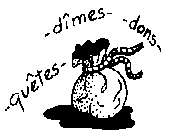 Quête Belle Rive : 80 $Dîme :20 $Lampions : 113 $Collecte annuelle : 11 435 $Quête Belle Rive : 80 $Dîme :20 $Lampions : 113 $Collecte annuelle : 11 435 $HEURES D’OUVERTURE DE L’ÉGLISEMardi et jeudi, de 8h00 à 10h00; (chapelet 8h00)Lundi, mercredi et vendredi de 16h00 à 17h00 (chapelet 16h00)1er vendredi du mois : adoration de 17h à 20hRosaire : 1er samedi du mois à 15h15HEURES D’OUVERTURE DE L’ÉGLISEMardi et jeudi, de 8h00 à 10h00; (chapelet 8h00)Lundi, mercredi et vendredi de 16h00 à 17h00 (chapelet 16h00)1er vendredi du mois : adoration de 17h à 20hRosaire : 1er samedi du mois à 15h15HEURES D’OUVERTURE DE L’ÉGLISEMardi et jeudi, de 8h00 à 10h00; (chapelet 8h00)Lundi, mercredi et vendredi de 16h00 à 17h00 (chapelet 16h00)1er vendredi du mois : adoration de 17h à 20hRosaire : 1er samedi du mois à 15h15HEURES D’OUVERTURE DE L’ÉGLISEMardi et jeudi, de 8h00 à 10h00; (chapelet 8h00)Lundi, mercredi et vendredi de 16h00 à 17h00 (chapelet 16h00)1er vendredi du mois : adoration de 17h à 20hRosaire : 1er samedi du mois à 15h15HEURES D’OUVERTURE DE L’ÉGLISEMardi et jeudi, de 8h00 à 10h00; (chapelet 8h00)Lundi, mercredi et vendredi de 16h00 à 17h00 (chapelet 16h00)1er vendredi du mois : adoration de 17h à 20hRosaire : 1er samedi du mois à 15h15Concert : Écho de France, vendredi, 8 novembre à 20hChapelle de l’église Bon Pasteur, 400 rue Laurier, LDRMusique baroque, classique et romantique de FranceAvec : Anne-Marie Beaudette, soprano, Rachèle Salvador, flûte à bec et Philippe Prud’homme au piano.Billets : 25$, réservations 514-880-9255.